 Урок  математики "Путешествие в сказку" (2 класс)Тема: Закрепление изученного. Решение задач.ЦЕЛИ УРОКА:1. учить решать задачи на нахождение суммы, совершенствовать вычислительные навыки и умение сравнивать;:2. развивать познавательный интерес к предмету, логическое мышление, внимание; устную речь учащихся;3.воспитывать аккуратность, усидчивость.ОБОРУДОВАНИЕ: презентация,  карточки с заданиями, учебник, рабочая тетрадь.ХОД УРОКА:I Организационный момент: (цель: дать положительный настрой на урок)                                  - Ребята, давайте поприветствуем друг друга и наших гостей..Здравствуй, солнышко лучистое!очерчиваем руками  в воздухебольшой  кругЗдравствуй, облако пушистое!Раскидываем руки в стороныЗдравствуй, друг мой дорогой!Руки на пояс, улыбаемся соседуРады встрече мы с тобой!- Садитесь, ребята. Проверьте, всё ли у вас готово? Начинаем наш урок.- Я тетрадь свою откроюИ наклонно положу.Я друзья от вас не скрою –Ручку я вот так держу.Сяду прямо, не согнусь.За работу я возьмусь. Открываем тетради, записываем число, классная работа.Показ слайдаС мастерством готовым люди не родятся, а добытым мастерством гордятся.-Как вы понимаете эти слова II Минутка чистописания. Повторение нумерацииНа доске ряд чисел:  10  21  32  43  54  67  76  87  98-Прочитайте числа. Какова закономерность построения этого числового ряда?-Найди «лишнее» число. (67) Докажи. Чем можно заменить?-Дайте характеристику. Пропишите всю строку данное число, правильно записывая в клетке каждую цифру. III Актуализация знанийУстный счёт. Показ слайда.-Сегодня мы продолжаем увлекательное путешествие по загадочной и великой стране «Математика». Вам предстоит думать, вычислять, соревноваться.-Начнём урок с разминки, но не физической, а математической.-А куда мы отправимся, вы определите сами. (решают, записывают ответ в тетради, на доске появляются числа)Составление слова--Если это число уменьшить на 50, то получится 27. (77)--Вычислите сумму 68 и 30. (98)--К какому числу прибавили 10 и получили 25. (15)--Найдите  разность 52 и 40. (12)--К разности 45 и 5 прибавить 8. (48)--Из суммы 8 и 2 вычти 6. (4) -Расположите в порядке убывания числа, какое слово получилось?.98     77   48   15   12    4                С      к     а     з      к     а-Мы отправляемся в сказку. А в какую мы попадём, вы узнаете, если отгадаете загадку.Уплетая калачи,Ехал парень на печи.Прокатился по деревнеИ женился на царевне.   (Картинка Емеля и печка) -Да, мы попали в сказку "По щучьему велению".-На чём путешествовал Емеля?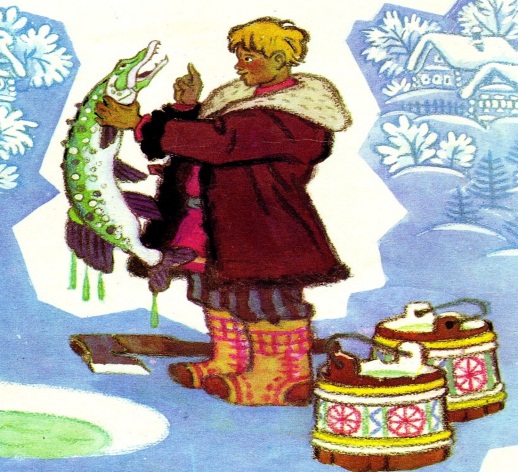  Игра «Круговые примеры» (поленья с примерами)46+30    76-6   70-10   60+24   84+6   90-40   50-4     -На каждом полене примеры и их нужно решить. (Поленья висят на доске, ученик выходит, решает пример и складывает в поленницу в нужном порядке.) -Молодцы, мы растопили печь, теперь отправляемся в путь, в царство царевны Несмеяны.(Картинка Царевны Несмеяны) -Ой, кто это? (Баба Яга)-Баба Яга махнула метлой, Кочки вдруг появились кругом.-Она не даёт нам проехать, повсюду сделала большие кочки, а на них вопросы.-Как называются числа при сложении?-Как найти 1 слагаемое?-Из 1 рубля вычти 20 копеек.-Назови самое большое двузначное число.-Сколько см в 1 дм?-Как называются числа при вычитании?  -Что больше 50 см или 5 дм?-Чтобы проехать дальше, нам нужно продолжить нашу математическую разминку и выполнить некоторые задания.Презентация.-Путь открыт. Оцените себя на полях за работу в устном счёте.ФизминуткаМузыкальная минутка,Показ видео .  IV Самоопределение к деятельности.-Царевна Несмеяна любит фрукты. В вазе у неё 4 яблока и 3 груши. Сколько слив в вазе? (Задачу решить нельзя, не хватает данных)-А если я изменю вопрос? В вазе у неё 4 яблока и 3 груши. Сколько яблок в вазе? (Ответ есть в условии задачи, решать не надо)-Поставьте вопросы, чтобы задача решалась так: 4+3, 4-3.-Что сегодня мы будем делать на уроке? (Решать задачи)V Работа по теме урока.-Какая из записей  4-3 или 4+3  - будет решением следующей задачи?Оцените себя на полях, поняли ли вы как решаются такие задачи.VI Физминутка для глаз. VII Закрепление изученного материала.Решение примеров.-Чтобы Несмеяна не плакала, выполним задание, написанное на слезинках.1)  Из числа 80 вычесть сумму чисел 53 и 7     Из числа 90 вычесть разность чисел 84 и  4     К числу 50 прибавить сумму чисел 20 и 14     К  числу 27 прибавить разность чисел  48 и 8 -Выполним самопроверку.-Прочитайте пример, ответ которого самое маленькое двузначное число. 10, 2 пр.-Прочитайте пример, ответ которого на 1 больше,  чем 83. 84, 3 пр.-Прочитайте пример, в ответе которого десятков на 2 больше, чем единиц. 20, 1 пр.-Прочитайте пример, ответ которого является предыдущим числом для числа 68.   67, 4 пр.Сделайте самопроверку и оцените свою работу на полях.Конструирование. Работа в парах. -Емеля подарил Царевне Несмеяне подарок. Он был упакован в красивую коробку. Какой длины нужно взять ленту, чтобы украсить по краям крышку это коробки. -А в коробке головоломка "Танграм", чтобы Царевна не скучала. VIII  Подведение итогов.-И в конце возвращаемся к нашему девизу.С мастерством готовым люди не родятся, а добытым мастерством гордятся.-Можем мы гордиться собой?-Чему научились на уроке, чтобы попасть в замок Царевны Несмеяны. IX  Домашнее задание.-Царевна Несмеяна и Емеля были рады встретиться с вами. Большое спасибо всем вам, ребята.На этом сказке конец, а кто слушал молодец. X  Рефлексия-Оцените себя по нашей лестнице достижений, Всё ли у вас получилось, к чему надо стремиться?